さいき城山桜ホール自主事業アイデアのタネ募集アイデアシートアイデアは自由にご記入ください。上記の必要事項を記入の上、ホール窓口お持ちいただくか、郵送、FAXまたはメールにてお送りください。募集期間：令和４年７月１日（金）～７月３１日（日）問合せ・応募先　　　　　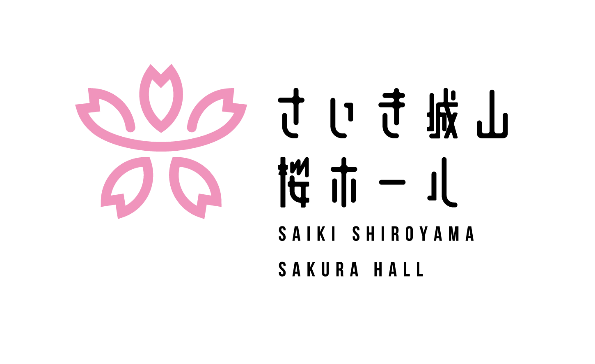 〒876-0831　　大分県佐伯市大手町２丁目２番２８号　　　　　　　　　　　　　　　　　　　　　　TEL：0972-24-2228　　FAX：0972-24-2229　　                                 　　　 E-mail：ootemae@city.saiki.lg.jp　　　　　　　　　 　　                                 　　　 受付時間：９：００～２２：００　　　　　　　　　　　　　　　　　　　　　　　　　　　　　　　　休館日：第２・第４火曜日（その日が祝日の場合は翌平日）氏名電話番号住所〒〒〒〒〒年齢メールアドレス（お持ちの方のみ）メールアドレス（お持ちの方のみ）